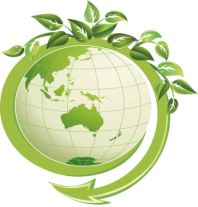 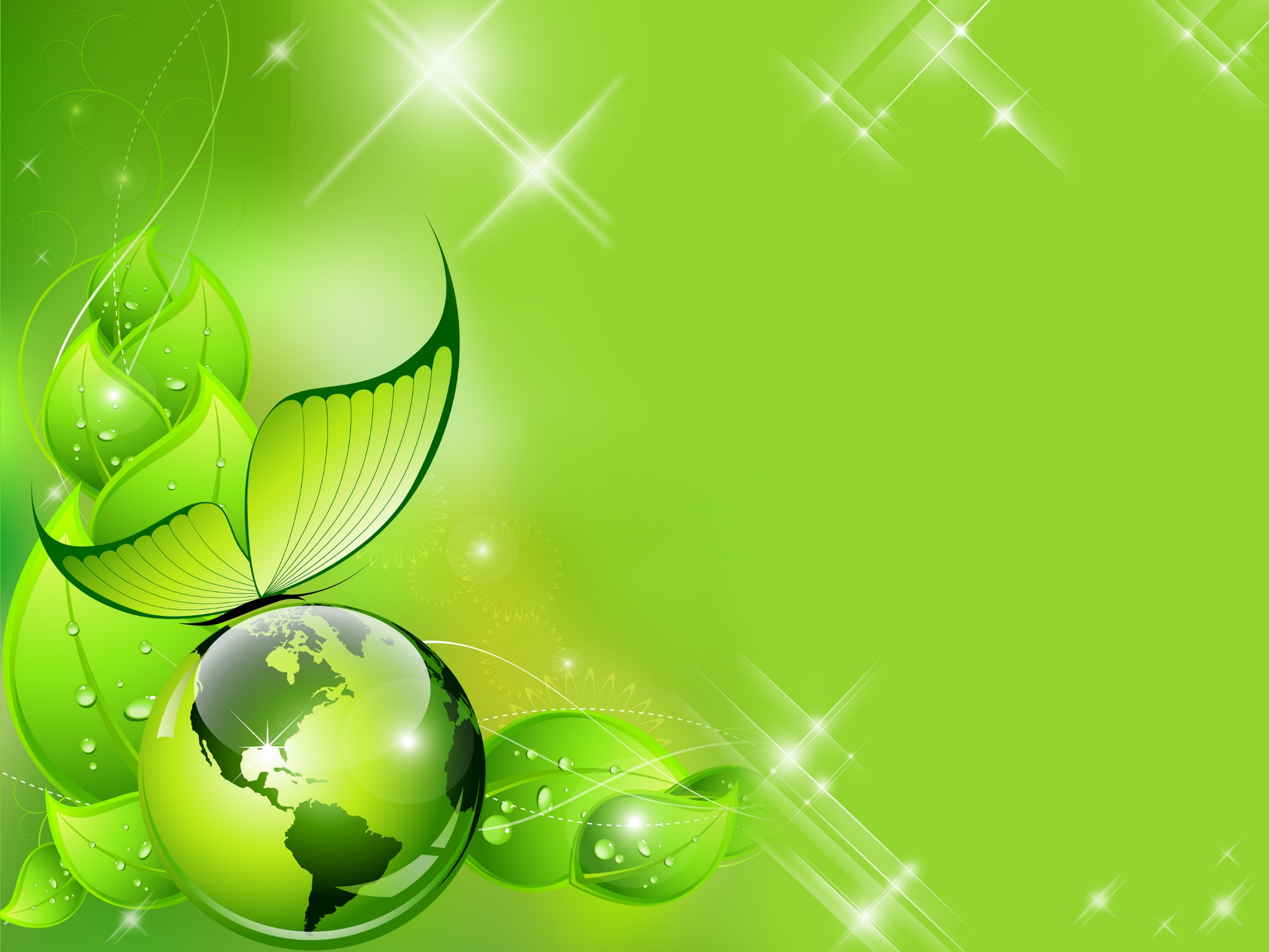        Серьёзнейший экологический кризис, поразивший нашу планету, внёс существенные коррективы в отношения человека и природы, заставил переосмыслить все достижения мировой цивилизации. Приблизительно с шестидесятых годов двадцатого столетия, когда перед человечеством впервые так остро встала проблема уничтожения всего живого в связи с промыш-ленной деятельностью, стала оформ-ляться новая наука – экология и как следствие этого возникновения, появилась экологическая культура. От уровня экологического воспи-тания, экологической культуры зависит вопрос выживания челове-чества, сможет ли человек остаться на нашей планете, или его ждёт вымирание.  По-прежнему актуаль-но звучат слова К.Д. Ушинского: «Странно, что воспитательное влияние природы… так мало оценено в педагогике» .      Воспитание экологически гра-мотного человека должно начи-наться с раннего детства. Неизвест-ный китайский поэт две с полови-ной тысячи лет назад сказал: «Если вы думаете на год вперед – сейте зерна, если вы думаете на 100 лет вперед – воспитывайте человека».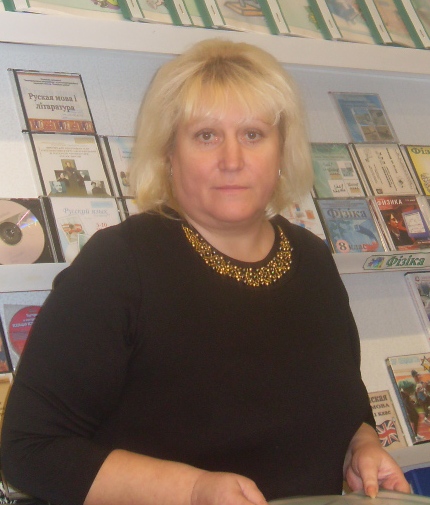 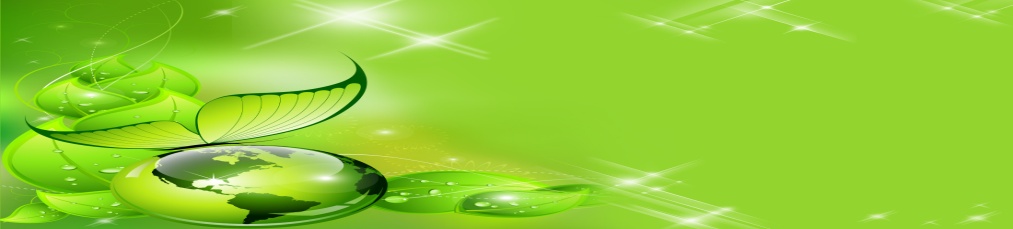 Наверное, это и есть основная цель экологического образования. Все педагоги сходятся в одном, что экологическое воспитание и образование необходимо, и оно будет эффективным, если экологический материал будет систематическим, организованным, будет использоваться в различных учебных предметах. Немаловажную роль в экологическом образовании и воспитании играют и уроки русского языка. Анализ программ, учебников по русскому языку показывает, что данный предмет обладает нравственно-экологи-ческим потенциалом. Для систе-матического осуществления эколо-гической работы  включаю ещё и дополнительный материал, исполь-зуя интегрированные уроки, диктан-ты, сочинения, стихотворения эко-логического характера, словарные слова, загадки, кроссворды, задания на экологическую тему.    Для понимания информации экологического характера на уроках русского языка  использую тексты о воде, воздухе, почве, растениях и животных. Это как тексты для комплексного анализа, так и изложения, сочинения, так как главная цель учителя – не только проверить знания учащихся, но и пробудить их чувства, мысли, побудить их задуматься над самыми различными вопросами гармонии и единства всего созданного на планете.    Большое значение для форми-рования экологических понятий имеют упражнения экологической направленности. Задания по экологии должны быть направлены, в первую очередь, на системати-зацию, обобщение знаний детей о природных взаимосвязях и взаимоотношениях человека с природой, на открытие ребенком этих связей и зависимостей. Основная их функция – развитие интереса детей к природе, к людям и поведению, к изучению и осмыслению связей между ними. Вот некоторые  экологические проблемы, которые могут решаться на уроках русского языка, при использовании определенных зада-ний:1.Охрана природной среды – условие существования челове-чества; 2.Закономерная взаимосвязь приро-ды и общества. Природу мы не можем считать только как условие существования человечества. При-роду следует рассматривать как систему, включающую общество в качестве своего элемента;3.Влияние деятельности на природу в целом и отдельные ее компоненты;  4.Оптимизация взаимодействия общества и природы;5.Природа как источник духовных сил человека.     Начиная с 5 класса, мы вместе с детьми выбираем для уроков русского языка определенную тему: «Цветы», «Дикие животные», «Домашние животные», «Лекарст-венные растения», «Космос», «Материки и океаны», « Водные ресурсы», «Цветы», «Экзотические растения», «Камни и минералы», «Заповедники», « Красная книга» и т.п. По определенной заранее ( в начале учебного года) теме я подбираю не просто экологические упражнения, а тексты, связанные с выбранной темой. Учащиеся с удовольствием помогают мне в подборе дополнительного материала из ресурсов интернета, художест-венных книг, не только пополняя при этом багаж экологических знаний, но и развивая свою эрудицию. Необязательно весь урок говорим  про одну экологию,  включаю в структуру урока иногда  только один элемент – трех-минутное сообщение, подготов-ленное учащимся, или стихотво-рение на экологическую тему.               На уроках русского языка я использую для комплексной работы с текстом небольшие сообщения об экологических традициях наших предков – славян. Большим подспорьем в работе по форми-рованию экологической культуры учащихся являются и малые жанры фольклора – загадки и пословицы. Пословицы о природе я использую для отработки орфограмм и для синтаксического разбора почти на каждом уроке, попутно обращая внимание на народную мудрость, скрытую в пословице или поговорке.     Начиная с 7-го класса, традицией стала работа на уроках русского языка с афоризмами великих людей. Известные высказывания о природе, о взаимоотношениях человека и природы дают богатый материал для размышления на уроке об экологи-ческой ответственности каждого из нас.      Учащиеся 5-8 классов- это еще дети, внимание которых легко привлечь с помощью ярких карти-нок или юмористических стихов. Использование привлекательных иллюстраций к языковому мате-риалу по теме «Дикие животные», «Домашние животные», «Цветы»  позволяет вовлечь в работу на уроке даже слабоуспевающих ребят.     Все вышеперечисленные приемы и методы работы на уроках русского языка по формированию экологи-ческой культуры учащихся позво-ляют ненавязчиво, но планомерно вести работу в области экологи-ческого воспитания. А эффект от этой работы сказывается не только на результатах качества обучения по предмету, но и даёт о себе знать в будущем, когда сегодняшние ребята становятся взрослыми.      Я  уверена, что им не придется напоминать о том, что они – лишь часть Природы, которая их окружает и которую надо беречь и любить без всяких видимых на то причин. Именно так любят и жалеют свою мать.        Итак, важность экологического воспитания детей в современном мире переоценить невозможно. От правильно построенных взаимоот-ношений человека с природой зависит многое, в том числе и благополучия самого человека. Следовательно, основная задача учителя – вводить экологический материал в ткань разных уроков, в том числе и в уроки русского языка.